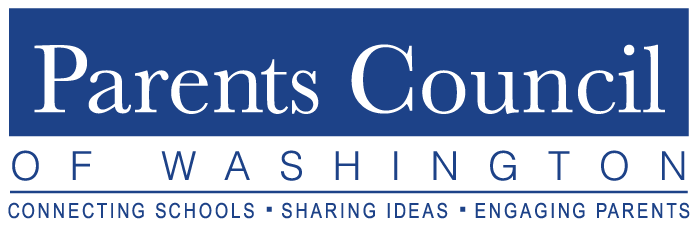 2019-2020 Board Liaisons to Member Schools(listed by Member School)Member School						Board LiaisonThe Academy of the Holy Cross				Margaret FarrellAlexandria Country Day School				Joan Friedrichs Beauvoir School						Suzanna Kang Browne Academy						Malvika Paddock Bullis School						Susan Newell Burgundy Farm Country Day School*			Susan NewellCharles E. Smith Jewish Day School			Elizabeth Savage Commonwealth Academy					Joan FriedrichsConcord Hill School					Suzanne DowdCongressional School					Mena Burke Connelly School of the Holy Child				Michelle Sullivan Edmund Burke School					Michelle SullivanThe Field School						Elizabeth SavageFlint Hill School						Melissa DennisFoxcroft School						Suzanne Dowd Georgetown Day School					Melissa DennisGeorgetown Preparatory School				Frazier SchulmanGeorgetown Visitation Preparatory School		Margaret Farrell Gonzaga College High School				Suzanne Dowd Green Hedges School					Carla Taylor-PlaThe Harbor School						Frazier SchulmanHolton-Arms School					Julie BuchananHoly Trinity School						Mena BurkeThe Lab School of Washington				Elizabeth SavageLandon School						Julie BuchananThe Langley School 					Julie BuchananLowell School						Carla Taylor-PlaMadeira School						Joan Friedrichs Maret School						Melissa DennisMcLean School of Maryland				Margaret Farrell National Cathedral School					Suzanna KangNational Presbyterian School				Malvika Paddock Norwood School						Melissa DennisOneness-Family School					Mena BurkeOur Lady of Good Counsel 				Katherine CorsicoThe Potomac School					Malvika PaddockThe Primary Day School					Michelle SullivanThe River School						Carla Taylor-PlaSandy Spring Friends School				Katherine CorsicoSheridan School						Frazier Schulman Sidwell Friends School					Suzanne DowdThe Siena School						Elizabeth SavageSt. Albans School						Suzanna KangSt. Andrew’s Episcopal School				Katherine Corsico St. Anselm’s Abbey School					Margaret FarrellSt. Patrick’s Episcopal Day School				Katherine CorsicoSt. Stephen’s & St. Agnes School				Michelle SullivanStone Ridge School of the Sacred Heart 			Joan FriedrichsWashington Episcopal School				Malvika PaddockWashington International School				Mena BurkeThe Woods Academy 					Julie Buchanan* Unsure about Renewal		            		Updated: September 12, 2019